NOTES:  Fragrance Load is 25%Irish Coffee Reed Diffuser(Contains: Methylcyclopentenolone)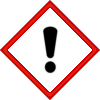 Warning:May cause an allergic skin reaction.Avoid breathing vapour or dust. Wear protective gloves.  IF ON SKIN: Wash with plenty of soap and water. If skin irritation or rash occurs: Get medical advice/attention. Dispose of contents/container to approved disposal site, in accordance with local regulations. Contains 5-Methyl-2-phenyl-2-hexenal, Isopentanal. May produce an allergic reaction.Company Name, Company Address, Company Telephone Number